           ҠАРАР                                                                                РЕШЕНИЕОб исполнении бюджета сельского поселения Ямакаевский сельсовет за 2021 годЗаслушав информацию главы сельского поселения Совет сельского поселения Ямакаевский сельсовет решил:   1.Утвердить отчет об исполнении бюджета.сельского поселения Ямакаевский сельсовет за 2021 год согласно приложению   2. Настоящее решение опубликовать на официальном сайте сельского поселения Ямакаевский сельсовет муниципального района Благоварский район Республики Башкортостан в сети Интернет.Глава сельского поселенияЯмакаевский сельсовет:                                              А.А.Хусаинов                       с.Ямкай12.05.2022 г.№ 31-210БАШҠОРТОСТАН РЕСПУБЛИКАhЫБЛАГОВАР  РАЙОНЫ МУНИЦИПАЛЬ  РАЙОНЫНЫҢ ЯМАКАЙ АУЫЛ СОВЕТЫ АУЫЛ  БИЛӘМӘҺЕ  СОВЕТЫ	егерме hигеҙенсе сакырылыш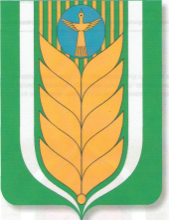  РЕСПУБЛИКА БАШКОРТОСТАН   СОВЕТ СЕЛЬСКОГО ПОСЕЛЕНИЯ                 ЯМАКАЕВСКИЙ СЕЛЬСОВЕТ              МУНИЦИПАЛЬНОГО РАЙОНА                                   БЛАГОВАРСКИЙ  РАЙОН   двадцать восьмой созыв452748,  Ямакай ауылы, Сәскә урамы, 3                  Е-mail: 801105511018@mail.ruТел. 8(34747)3-16-31; 3-16-37  452748, с. Ямакай, ул.Цветочная, 3                Е-mail: 801105511018@mail.ruТел. 8(34747)3-16-31; 3-16-37